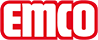 emco Bauemco MARSCHALL Premium With Outdoor insert 512 PS OutdoorModel512 PS OutdoorLoadNormal to heavySupport chassisReinforced support chassis made using rigid aluminium with Premium sound absorbing insulation on the undersideSupport chassis colourAluminium as standard. Anodised colours for an additional charge: EV3 gold, C33 mid-bronze, C35 black or C31 stainless steelApprox. height (mm)12Tread surfaceThe weather-resistant Outdoor insert for noticeably thorough removal of coarse dirt.Standard profile clearance approx. (mm)5 mm, rubber spacersAutomatic door systemsProfile clearance of 3 mm available as an option for revolving door drives, in accordance with EN 16005Slip resistanceR 11 slip resistance as per DIN 51130ColoursAnthraciteBrownRedFlammabilityFire classification for the complete mat system Cfl-s1 in accordance with EN 13501ConnectionPlastic-coated stainless steel cableWarranty5 years guaranteeWarranty conditions are available at:Pile material100% PA 6 (polyamide)Use classification EN1307class 33 (heavy commercial use)Colour fastness to artificial light ISO 105-B02excellent 7Colour fastness to rubbing ISO 105 X12good 4-5Colour fastness to water ISO 105 E01good 4-5Bacterial reduction EHEC ASTM-e214922,4 %Bacterial reduction staphylococcus aureus ASTM-e214917,3 %Bacterial reduction klebsiella pneumoniae ASTM-e21499,8 %DimensionsMat width:.........................mm (bar length)Mat depth:.........................mm (walking direction)Contactemco Bautechnik GmbH · Breslauer Straße 34 - 38 · D-49808 Lingen (Ems) · Germany · Phone: +49 (0) 591/9140-500 · Fax: +49 (0) 591/9140-852 · Email: bau@emco.de · www.emco-bau.com